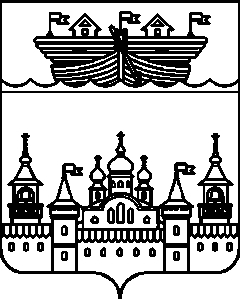 СЕЛЬСКИЙ СОВЕТСТАРОУСТИНСКОГО СЕЛЬСОВЕТАВОСКРЕСЕНСКОГО МУНИЦИПАЛЬНОГО РАЙОНАНИЖЕГОРОДСКОЙ ОБЛАСТИРЕШЕНИЕ19 мая 2021 года 	№ 19Об участии муниципального образованияв реализации общественно значимых проектовв рамках программы«Комплексное развитие сельских территорий»в Староустинском сельсоветеВоскресенского муниципального районаНижегородской областиВ соответствии со статьей 31 Федерального закона от 06.10.2003 № 131-ФЗ «Об общих принципах организации местного самоуправления в Российской Федерации», Постановлением Правительства РФ от 31.05.2019 N 696 "Об утверждении государственной программы Российской Федерации "Комплексное развитие сельских территорий" и о внесении изменений в некоторые акты Правительства Российской Федерации", решением сельского Совета Староустинского сельсовета Воскресенского муниципального района Нижегородской области от 05 апреля 2021 года № 13 «О назначении собрания граждан в целях рассмотрения и обсуждения вопросов по реализации проектов по программе «Комплексное развитие сельских территорий» в Староустинском сельсовете Воскресенского муниципального района Нижегородской области», рассмотрев протокол собрания граждан от 16 апреля 2021 года № 4 «Об участии муниципального образования в реализации общественно значимых проектов в рамках программы «Комплексное развитие сельских территорий», сельский Совет Староустинского сельсовета решил:1.Принять участие в реализации общественно значимых проектов в рамках программы «Комплексное развитие сельских территорий» в Староустинском сельсовете Воскресенского муниципального района Нижегородской области «Устройство спортивной площадки в с. Староустье Воскресенского района Нижегородской области».2.Запланировать в бюджете 2022 года софинансирование со стороны местного бюджета по проекту «Устройство спортивной площадки в с. Староустье Воскресенского района Нижегородской области» в сумме 214816 рублей.3.Данное решение обнародовать на досках объявлений в с. Староустье, разместить в информационно-телекоммуникационной сети «Интернет» на официальном сайте администрации Воскресенского муниципального района.4.Контроль за исполнением настоящего решения возложить на главу администрации Староустинского сельсовета Воскресенского муниципального района Нижегородской области.5.Настоящее решение вступает в силу со дня обнародования.Глава местного самоуправленияСтароустинского сельсовета	А.Г. Горячев